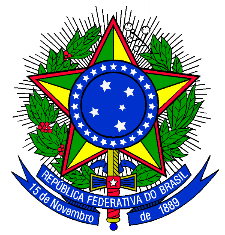 Ministério da EducaçãoUniversidade Federal FluminensePró-Reitoria de Assuntos EstudantisCoordenação de Gestão do Restaurante UniversitárioPREGÃO ELETRÔNICO N.º ANEXO II-BINSTRUÇÕES PARA O PREENCHIMENTO DO FORMULÁRIO DE ACORDO DE NÍVEIS DE SERVIÇOS RESTAURANTE UNIVERSITÁRIO – UNIVERSIDADE FEDERAL FLUMINENSEOs itens do ANS devem ser avaliados segundo os critérios abaixo:Grupo 1 – Desempenho DAS ATIVIDADESRotina do Serviço definida nas especificações técnicas dos serviços e no contrato, tais como:Mão-de-obra:Grupo 2 – CONTROLE das AtividadesControle da Qualidade e Quantidade das RefeiçõesControle do Preparo e do Acondicionamento para Distribuição e Transporte das RefeiçõesGrupo 3 – Gerenciamento DAS ATIVIDADESSupervisão Administrativa:Supervisão das Atividades Operacionais: Saúde, salários, benefícios e obrigações trabalhistas:1-A1Conformidade com o cardápio previamente aprovado: Existe conformidade das refeições servidas com o cardápio previamente elaborado e aprovado pela Contratante?0131-A2Controle de gêneros: Existe controle no armazenamento de gêneros (produtos adequadamente acondicionados e identificados, protegidos contra contaminação, mantidos na temperatura correta e orientada por programação planejada e organizada de estocagem)?0131-A3Registro e implementação dos procedimentos do MBP: Ocorre o registro e implementação dos procedimentos técnicos descritos no Manual de Boas Práticas?0131-A4Resolução das ocorrências: A Contratada apresenta resolução para as irregularidades encontradas referentes à execução dos serviços nos prazos acordados? 0131-A5Higienização: A higienização de utensílios, equipamentos, mobiliário e ambientes é adequada?0131-A6Controle bacteriológico das preparações: É realizada, diariamente, de forma adequada, a coleta e o armazenamento por 72 horas das amostras de todas as preparações, bem como o encaminhamento para a nutricionista responsável?0131-A8Boas práticas ambientais: Realiza atividades direcionadas ao cumprimento das boas práticas ambientais (uso racional da água, eficiência energética, gerenciamento de resíduos sólidos e destinação final de resíduos de óleo)?0131-A9Controle e uso racional de material de segurança/higiene: A Contratada utiliza e manipula de maneira racional e adequada os materiais e equipamentos de segurança e higiene, disponibilizados pela Contratante para o desempenho das atividades?0131-B1Qualificação profissional: Os funcionários são qualificados e exercem as atividades específicas da função, conforme descrito no Termo de Referência?0131-B2Relação interpessoal: Os funcionários apresentam boa conduta no relacionamento com os usuários, equipe operacional e gerencial?0131-B3Absenteísmo diário: O quadro de pessoal manteve-se completo, ocorrendo reposição em caso de faltas e/ou ausências?0131-B4Uniformes e EPI: Os funcionários utilizam uniformes completos e Equipamento de Proteção Individual em perfeito estado de conservação e adequado às tarefas que executam, e em cores diferenciadas referentes a cada setor pertencente?0131-B5Identificação funcional: Os funcionários utilizam meios de identificação funcional nas dependências da instituição?0131-B6Higiene Pessoal: Os funcionários apresentam-se sem bigode, barbeados, com cabelos protegidos, unhas aparadas e sem o uso de esmaltes, brincos, colares, pulseiras, relógio e outros adornos durante o serviço?0132-A1Aspectos higiênico-sanitários da manipulação: O processo de manipulação das preparações se encontra dentro dos padrões higiênico-sanitários, conforme legislação vigente?0132-A2Tempo e temperatura do pré-preparo e preparo: Os critérios de tempo e temperatura descritos em POP específico estão sendo obedecidos? 0132-A3Tempo e temperatura de manutenção das preparações: Os critérios de tempo e temperatura descritos em POP específico estão sendo obedecidos?0132-A4Características sensoriais: As preparações oferecidas encontram-se dentro dos padrões exigidos/estabelecidos de apresentação, sabor, textura, odor e cor, descritos em POP específico?0132-A5Técnicas de preparo e manuseio: Os métodos adotados nos preparos e o manuseio dos produtos e materiais estão de acordo com as informações descritas e exigidas pela Contratante em POP especifico e em legislação vigente?0132-B1Controle higiênico-sanitário dos equipamentos: Os equipamentos térmicos encontram-se adequadamente higienizados?0132-B2Quantitativo de refeições: O quantitativo das refeições obedece à programação previamente acordada com a Contratante?0132-B3Acondicionamento das preparações: As preparações estão acondicionados em equipamentos térmicos apropriados, íntegros e vedados?0132-B4Condições do transporte das preparações: Os critérios de tempo (prazo e distribuição tempestiva das equipes para os refeitórios externos), temperatura (aferição/controle) e condições (manuseio adequado dos equipamentos para o acondicionamento, distribuição e transporte, sem risco de contaminação) determinados pela Contratante para os alimentos transportados estão sendo obedecidos, consonantes com a legislação vigente e POP especifico?0132-B5Supervisão: O Encarregado de Cozinha e Restaurante exerce sua função adequadamente na etapa de recepção das preparações? 0132-B6Porcionamento das preparações: A porção das preparações distribuídas aos usuários está de acordo com o determinado pela Contratante?0133-A1Supervisão Geral: A Contratada executa visitas de supervisão periódicas para avaliar o gerenciamento realizado pelo supervisor da Unidade, orientando e corrigindo falhas, quando necessário? 0133-A2Supervisão Local: Os lideres e encarregados responsáveis pela Unidade supervisionam todas as atividades desenvolvidas pela equipe, orientando e corrigindo falhas, quando necessário?0133-B1Programa de capacitação: A Contratada possui e cumpre cronograma de capacitação da equipe?0133-B2Relatório e acompanhamento de equipamentos e utensílios danificados: A Contratada acompanha e emite relatório mensal, através do Coordenador, sobre a qualidade e a obsolescência dos equipamentos, mobiliário e utensílios da unidade, e possíveis danos e prejuízos causados por funcionários da Contratada, a fim de que sejam sanadas?0133-B3Reposição de equipamentos, utensílios e mobiliário danificados: A Contratada realiza a manutenção ou a substituição dos equipamentos, utensílios e mobiliário danificado por outros novos, idênticos ou similares, em razão de prejuízo ou dano causado por funcionários da Contratada, embasado em relatório do Coordenador de Operações e Manutenção à Contratante? 0133-B4Desenvolvimento de todas as rotinas de produção: A Contratada registra, controla e divulga todas as rotinas de produção e atividades relacionadas detalhadamente, consonante com Manual de Boas Praticas, POP específicos  e legislação vigente ?0133-B5Informação e iniciativa de solução corretiva de problemas: A Contratada identifica problemas na prestação do serviço de maneira eficiente, em caráter definitivo e/ou emergencial, e propõem medidas corretivas para sua efetiva solução, registrados em relatórios e pareceres direcionados ao Contratante?0133-B6Informação e iniciativa de solução preventiva de problemas: A Contratada identifica problemas na prestação do serviço de maneira prévia, e propõe medidas preventivas para sua efetiva solução ou que evite incidências, registrados em relatórios e pareceres direcionados ao Contratante?0133-C1Cumprimento das obrigações trabalhistas: A Contratada cumpre as obrigações trabalhistas descritas na legislação vigente e acordo, convenção e dissídio coletivo?0133-C2Realização de exames periódicos de saúde: A Contratada comprova a realização de exames periódicos de saúde de seus funcionários de acordo com as normas vigentes?0133-C1Concessão adequada e tempestiva dos benefícios: A Contratada cumpre os compromissos assumidos relativos a benefícios que constam no Termo de Referência (plano de saúde, até 4 (quatro) passagens no vale-transporte, ticket-refeição), de maneira plena, integral, regular e nas datas certas?013